APRENDEMOSCON ELLIBRODE LASFORMAS GEOMÉTRICAS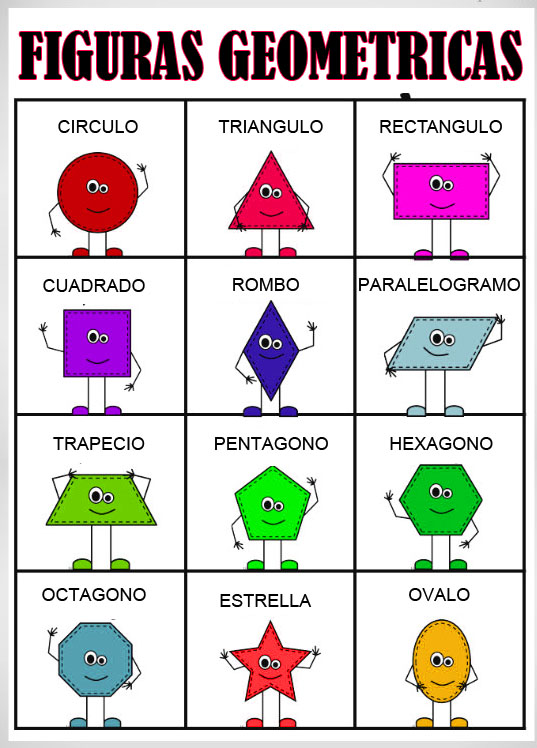 CÍRCULOcírculoCUADRADOcuadradoTRIÁNGULOtriánguloTRIÁNGULOtriánguloTRIÁNGULOtriánguloROMBOromboPENTÁGONOpentágonoHEXÁGONOhexágonoCRUZcruzELIPSEelipseTRAPECIOtrapecioESTRELLAestrellaLUNAlunaÓVALOovaloPARALELOGRAMOparalelogramo